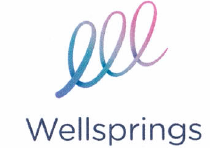 APPLICATION FORMPOSITION APPLIED FOR: NAME: ADDRESS: TELEPHONE NUMBER:EMAIL ADDRESS:RELEVANT QUALIFICATIONS FOR THE POST:ADDITIONAL EDUCATIONAL ACHIEVEMENTS:CAREER OVERVIEW:     (Please start with the most recent)HOBBIES AND INTERESTS: SUPPORTING INFORMATION FOR YOUR APPLICATION:CURRENT EMPLOYER:-REFEREES (3 - to include your current employer - All details in boxes to be complete)1. Name and Job Title of Referee:Professional Relationship to Candidate:	Postal Address: 	Contact Details -	Telephone No:	__________________________			Email Address: 						__________________________2. Name and Job Title of Referee: Professional Relationship to Candidate:Postal Address: Contact Details -	Telephone:		__________________________			Email Address: 						__________________________3. Name and Job Title of Referee: Professional Relationship to Candidate:Postal Address: Contact Details -	Telephone:		__________________________			Email Address: 						__________________________Have you availed of any public sector exit scheme, such as the Voluntary Retirement or Voluntary Redundancy Schemes?  If ‘yes’ please provide details:SIGNATURE: ____________________________________	DATE:___________Please return the completed application form to the following email address: valerie@wellsprings.ieDATESFrom:To:Educational InstitutionConferring BodyCourse of StudyQualificationAchievedGrades AchievedDATESFrom:To:Educational InstitutionConferring BodyCourse of StudyQualificationAchievedGrades Achieved1.Dates of Employment:Place of Employment:Position:Role and Responsibilities:Reason for Leaving:2.Dates of Employment:Place of Employment:Position:Role and Responsibilities:Reason for leaving:3.Dates of Employment:Place of Employment:Position:Role and Responsibilities:Reason for Leaving:4.Dates of Employment:Place of Employment:Position:Role and Responsibilities:Reason for Leaving:FOR OFFICE USE ONLYClosing Date:                                Tuesday 3rd May with interviews the 9/10th May Date Application form issued:    Date Application form received: